Гошкевич Иосиф Антонович – статский советник, родился в селе Стреличеве Речицкого уезда, Минской губернии (Гомельская область). Отец сельский священник Антоний Иванович Гошкевич, мать Гликерия Яковлевна.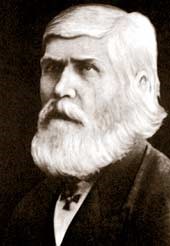 Русский дипломат, миссионер и востоковед, китаист и японист. Ученый известен как составитель первого японско-русского словаря удостоенного медали императорской Санкт-Петербургской академии. Российский императорский консул в Японии. 1858 г. - лауреат полной Демидовской премии и золотой медали.В 1839-1848 гг. состоял членом Русской православной духовной миссии в Китае, где изучил ряд восточных языков - китайский, маньчжурский, корейский, монгольский. Благодаря хорошему знанию языков, был приглашен на работу в Министерство иностранных дел и назначен чиновником по особым поручениям Азиатского департамента.В 1852-1855 гг. служил переводчиком и советником в дипломатической экспедиции вице-адмирала, генерал-адъютанта Е. В. Путятина на военном фрегате «Паллада».В 1855 г. он участвовал в подписании Путятиным первого русско-японского дипломатического и торгового договора (Симодский трактат). Согласно ему, было принято решение открыть на о-ве Хоккайдо первое в истории Японии Русское консульство в порту Хакодате.21 декабря 1857 г. высочайшим приказом по гражданскому ведомству назначается Российским императорским консулом в Японии, возглавлял его до 1865 г. При русской миссии была открыта русская школа, где японских детей обучали русской грамоте. За семь лет пребывания в Хакодатэ И.А. Гошкевичем были построены консульский дом, морской госпиталь, православная церковь. И.А. Гошкевич обучал японцев русскому языку, фотографии, выпечке хлеба, приготовлению молочных продуктов и солений, шитью одежды европейского покроя. Русских японцы уважали за бескорыстие, за стремление понять местные обычаи и культуру.По возвращении в Россию И.А. Гошкевич продолжал служить в Азиатском департаменте, а затем по болезни вышел в отставку. Последние годы жизни провел в своем имении под г. Вильно, где занимался научной работой. Ученый известен как составитель первого японско-русского словаря (совместно с В. И. Яматовым), удостоенного медали императорской Санкт-Петербургской академии наук и написал ряд работ по истории и культуре Китая и Японии.Именем востоковеда и дипломата И.А. Гошкевича назван залив в Японском море около Южной Кореи. В г. Хакодате в 1989 г. был установлен бюст И. А. Гошкевича, подаренный городу скульптором О. Комовым, а на его родине в г. Островец в Белоруссии в 1994 г. поставлен памятник работы В. Янушкевича.В Институте востоковедения РАН, Петербургского филиала, хранится библиотека Иосифа Антоновича Гошкевича. Она была куплена у сына консула в 1910 году. В ней насчитывается 1346 японских ксилографов и старопечатных книг, 47 листов географических карт.Спустя столетие, в августе 1994 года по инициативе местных властей и Общества белорусско-японской дружбы был создан Фонд И.А. Гошкевича.Имя Иосифа Антоновича Гошкевича, который заложил благородную основу дружбы, взаимного познания русского и японского народов, увековечено на географической карте мира: в его честь назван залив в Японском море.